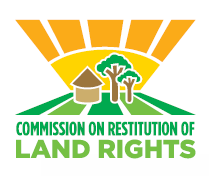 OFFICE OF THE CHIEF LAND CLAIMS COMMISSIONER184 Jeff Masemola Street, PRETORIA, 0002 | Private Bag X 833, PRETORIA, 0001Tel:  (012) 312-8883 | Fax: 012 323 0162 Ms PC Ngwenya-Mabila (MP)Chairperson of the Portfolio Committee on Rural Development & Land ReformNational AssemblyP. O. Box 15CAPE TOWN8000Dear Ms Ngwenya-MabilaREPORT ON ACTIONS TAKEN BY THE CRLR TO ADDRESS THE ISSUES RAISED BY THE DEPARTMENT OF PERFORMANCE MONITORING AND EVALUATIONOn 26 February 2015, the Portfolio Committee on Rural Development and Land Reform (“the Portfolio Committee”) requested the Commission on Restitution of Land Rights (“the Commission”) to present a report on actions taken by the Commission to address issues raised by the Department of Performance Monitoring and Evaluation in its Evaluation Report, dated 24 February 2014, on the Restitution Programme (“the Evaluation Report”).The progress report on the actions taken by the Commission is attached as Annexure A.Yours sincerelyMS N GOBODOCHIEF LAND CLAIMS COMMISSIONERDATE:ANNEXURE APROGRESS REPORT ON THE IMPROVEMENT PLAN FOR THE RESTITUTION PROGRAMME  INTRODUCTIONCabinet approved the National Evaluation Plan 2013/14 of the Department of Performance Monitoring and Evaluation (in the Presidency) which included the Evaluation of the Restitution Programme.  The Evaluation Report on the Restitution Programme was finalised on 24 February 2014 (“the Evaluation Report”).The Evaluation Report recommended the following:A clear definition of the functions of the Commission as an autonomous entity dedicated exclusively to the administration of the restitution process.A definition of a detailed business process and its elaboration into Standard Operating Procedures (SoPs) which describe every step in the restitution process, and the roles and responsibilities of staff.The rationalisation of all different existing Management Information System (MIS) into a single, web-based system. The MIS should provide for the electronic management of every step in the business process and lay the basis for performance management and monitoring and evaluation (M&E). Provincial Restitution managers should be given responsibility (and budgets) for all non-capital aspects of their programmes. A competent and dedicated human resource capacity should be established within the Commission, independent of the Department of Rural Development and Land Reform. Performance management systems should be put in place which manages and rewards staff according to: the quality of research; adherence to agreed procedures and systems; the integrity of the claims process; the quality and the rate of settled claims.The current M&E system should be broadened to measure intermediate outputs of the settlement process as well as qualitative aspects. It should be used to capture and communicate best practice. The budget for the Restitution Programme needs to be re-considered. In the recent years, the budget for the Restitution Programme has been reducing; impacting on the CRLR’s ability to settle the outstanding claims.  In line with this, should the second phase of restitution take place, the CRLR will require a greater operational budget than that which is currently available.(a)	The current filing system must be cleaned up and systematised. All future cases should be managed through the MIS, strictly in relation to the prescribed operating procedures and delegations.All outstanding claims should be settled before any work begins on the processing of new claims. The operating procedures and MIS must be updated to reflect the criteria for new claims before any new claims are processed, and all necessary training of staff provided.The Evaluation report was presented to Cabinet in November 2015. Cabinet found the Evaluation Report to be providing valuable information and which points to various weaknesses of the Restitution Programme.The Evaluation was one of three evaluations conducted on the Land Reform Programme. The DPME was instructed to develop a consolidated report, integrated co-ordination and the implementation plan. Cabinet requested the Minister to collaborate with the Economic Sectors, Employment and Infrastructure Development Cabinet Cluster (ESEID) with a view to strengthening and integrating the evaluation reports and that an integrated memorandum be submitted to the Cabinet Committee for the Economic Sectors, Employment and Infrastructure Development (ESEID) in due course.On 26 February 2015, the Portfolio Committee on Rural Development and Land Reform (“the Portfolio Committee”) requested the Commission on Restitution of Land Rights (“the Commission”) to present a report on actions taken by the Commission to address issues raised in the Evaluation Report.IMPLEMENTATION OF THE IMPROVEMENT PLANAn Improvement Plan for the Restitution Programme was developed by the Commission and DPME. During the implementationThe Commission adopted the MSP (Managing Successful Programmes) methodology as well as the People Centred Implementation (PCI) methodology which is the change management methodology.The MSP provides a coherent governance structure that addresses the issues of linking business strategy, organizational change and project delivery by establishing clear sets of accountabilities and responsibilities that cover not only the projects and the control structure for the programme manager, but also ensure that there is clear ownership and accountability for delivering change through the role of business change managers.The following are the key programme steps that have been followed in the implementation of the Improvement Plan:Development and signing of Programme MandateProgramme Identification StepProgramme definition StepManage the tranchesDeliver the capabilityRealise the benefitsPROGRAMME MANAGEMENT PROGRESSThe planning and programme management documents have been developed:3.1 The program mandate; the mandate confirms leadership buy in and the support for the program to go ahead.The appointment of the senior responsible ownerthe senior responsible owner (SRO), - which has been identified as the Chief Land Claims Commissioner -  will be accountable to deliver the program and will report to the Minister through the Sponsoring groupThe programme governance structureThe program governance structure consist of the most senior structure which is called the sponsoring group (chaired by the Minister or delegate) Deputy Minister, DG, CLCC, DDG Corporate Services, DPSA representative, National Treasury representative). This structure is followed by the program board which is chaired by the CLCC, program manager and business change managers (i.e. nominated RLCCs and Restitution Chief Directors), DDG Corporate Support Services.Change management strategy and approach is currently being finalized which will entail:A lessons leant report (desktop study) and approach for detailed lessons learnt the CRLR will undertake as part of programme definition A detailed program preparation planThe establishment of a program management office (PMO).PROGRESS REPORT ON THE IMPROVEMENT PLANWhilst the correct management methodology is being followed, key activities has been on-going and in many cases concluded.Of the 61 individual tasks identified (listed in the tables below), 18 have been completed, 20 is not due yet, 16 has already commenced with the task being done partially or not yet completed whilst 7 are outstanding.The detailed progress on each task is indicated in the tables below.MANDATE, POLICY AND PROCEDURESRESOURCES (INSTITUTION AND PEOPLE) TOOLS CHANGE MANAGEMENTENDImprovement  Objective  1Recommendation 1The clear definition of the functions of the CLCCRecommendation 2 The definition of the detailed business process and its elaboration into the standard operating proceduresOutputs to achieve the objectivePriorityL/M/HActivity to achieve outputPerson/ institution responsibleBy when? (Deadline)TargetEmbedded whereBudget availableProgress1.1 Clarification of mandateHDraft document with the legal mandate of the Commission with recommendation  of our mandate  for an executive decision re autonomy(Reflect on virtual cycle process constraints, need to mention challenges,) Update Vision, Mission, objectives if necessaryCLCC (DLCC)ASAP – End September 2014Signed memo by the ministerActn/aThe legal mandate of the CRLR has been clarified by legal opinion.A decision was taken by the Minister that the CLCC reports directly to him.  The DG of DRDLR remains as the accounting officer. The CRLR will present its own - separate from the DRDLR - Strategic Plan (with vision, mission etc.) to Parliament on 11 March 2015.1.2  Service level agreement (implementation protocol)HPost settlement supportGovernance & Coordination (DAFF & DHS)Budget  DAFF Restitution FundCLCC (CD: SDC)End Dec 2014Service level agreement signed between CLCC and  DRDLR and DAFFAPP & operational plans of the Dept. and  The Act  (S42C)n/aIn progress – the CRLR, together with the DRDLR has entered into various discussions with DAFF to ensure alignment in budgets and goals in terms of APAP.The relevant SLAs will follow.1.3   Business process mappingHDevelop and get approval for terms for appointment of a business process analystCLCC (CD: RMS)Detail31 Dec 2014Approved detailed business process map and rolled outCLCC Ops plan, APP, SP ToRsBelgian funding – R2m+ ( Source additional funding)Funding was not approved by the Belgian Technical Committee.  Business process mapping has commenced by DRDLR Management Advisory Services, with detailed SOPs being drafted.Business process mapping completed from a jurisprudence point of view.1.3   Business process mappingDetermine current practice in the different commission officesCLCC (CD: RMS)Detail31 Dec 2014Approved detailed business process map and rolled outCLCC Ops plan, APP, SP ToRsBelgian funding – R2m+ ( Source additional funding)Commenced - to be finalised by 31 March 20151.3   Business process mappingReview the current business processCLCC (CD: RMS)Detail31 Dec 2014Approved detailed business process map and rolled outCLCC Ops plan, APP, SP ToRsBelgian funding – R2m+ ( Source additional funding)Commenced - to be finalised by 31 March 20151.3   Business process mappingDevelop and finalise commission business processCLCC (DLCC)Detail31 Dec 2014Approved detailed business process map and rolled outCLCC Ops plan, APP, SP ToRsBelgian funding – R2m+ ( Source additional funding)Commenced - to be finalised by 31 March 20151.3   Business process mappingApprove commission business processCLCC Detail31 Dec 2014Approved detailed business process map and rolled outCLCC Ops plan, APP, SP ToRsBelgian funding – R2m+ ( Source additional funding)Commenced - to be finalised by 31 March 20151.4 Development of settlement models (3/4 per year)Determine current practice in the different commission offices on settlementCLCC (DLCC)31 March 2015Approved detailed settlement modelsApproved, consolidated policy toolkit/ManualAPP & Ops Plan of CLCCCLCC budgetDone1.4 Development of settlement models (3/4 per year)Develop draft settlement models for sugar, mining, conservation, forestry, high value agricultureCLCC (DLCC)31 March 2015Approved detailed settlement modelsApproved, consolidated policy toolkit/ManualAPP & Ops Plan of CLCCCLCC budgetSettlement models drafted for sugar and forestry sector. Models for other sectors to be finalised by 31 March 20151.4 Development of settlement models (3/4 per year)Engage and secure input from external role players on the draft settlement modelsCLCC (DLCC)31 March 2015Approved detailed settlement modelsApproved, consolidated policy toolkit/ManualAPP & Ops Plan of CLCCCLCC budgetOn-going - Due date 31 March 2015.1.4 Development of settlement models (3/4 per year)Integrate input from internal and external role players and finalise settlement modelsCLCC (DLCC)31 March 2015Approved detailed settlement modelsApproved, consolidated policy toolkit/ManualAPP & Ops Plan of CLCCCLCC budgetOn-going - Due date 31 March 2015.Secure ministerial approval on the settlement modelCLCC31 March 2015Approved detailed settlement modelsApproved, consolidated policy toolkit/ManualAPP & Ops Plan of CLCCCLCC budgetDue date 31 March 2015.1.5 Development of policy toolkitReview the current Commission policies & align to the new business processCLCC (DLCC)31 March 2015Approved detailed settlement modelsApproved, consolidated policy toolkit/Manual APP & Ops Plan of CLCCPart of 2M Belgian fundingDue date 31 March 2015.1.5 Development of policy toolkitEngage stakeholders to input on the draft commission policiesCLCC (DLCC)31 March 2015Approved detailed settlement modelsApproved, consolidated policy toolkit/Manual APP & Ops Plan of CLCCPart of 2M Belgian fundingDue date 31 March 2015.Integrate inputs from stakeholders and finalise policiesCLCC (DLCC)31 March 2015Approved detailed settlement modelsApproved, consolidated policy toolkit/Manual APP & Ops Plan of CLCCPart of 2M Belgian fundingDue date 31 March 2015.Secure ministerial approval on the various policiesCLCC (DLCC)31 March 2015Approved detailed settlement modelsApproved, consolidated policy toolkit/Manual APP & Ops Plan of CLCCPart of 2M Belgian fundingDue date 31 March 2015.Consolidate policies into a single policy toolkit/manualCLCC (DLCC)31 March 2015Approved detailed settlement modelsApproved, consolidated policy toolkit/Manual APP & Ops Plan of CLCCPart of 2M Belgian fundingDue date 31 March 2015.1.6 Development and consolidation of SOPsHDraft standard operating procedures in line with new business processCLCC (CD: SDC)31 March 2015Finalised Approved detailed SOPs and signed off APP & Ops Plan of CLCCPart of 2M Belgian fundingDue date 31 March 2015.Commenced for certain key functions e.g. lodgement of claims1.6 Development and consolidation of SOPsHEngage and get input from stakeholders on the SOPsCLCC (CD: SDC)31 March 2015Finalised Approved detailed SOPs and signed off APP & Ops Plan of CLCCPart of 2M Belgian fundingCommenced for certain key functions e.g. lodgement of claims1.6 Development and consolidation of SOPsHIntegrate stakeholders input in the draft SOPs document CLCC (CD: SDC)31 March 2015Finalised Approved detailed SOPs and signed off APP & Ops Plan of CLCCPart of 2M Belgian fundingCommenced for certain key functions e.g. lodgement of claims1.6 Development and consolidation of SOPsHFinalise the SOPs documentCLCC (CD: SDC)31 March 2015APP & Ops Plan of CLCCPart of 2M Belgian fundingTo be finalised by 31 March 20151.6 Development and consolidation of SOPsHSecure CLCC’s approval of the SOPsCLCC31 March 2015APP & Ops Plan of CLCCPart of 2M Belgian fundingTo be finalised by 31 March 2015Improvement  Objective  2Recommendation 4Provincial Restitution Managers should be given responsibility and budgets for all non-capital aspects of their programmesRecommendation 5 A competent and dedicated human resource capacity should be established…Recommendation 7 The budget for the Restitution Programme needs to be reconsideredOutputs to achieve the objectivePriorityL/M/HActivity to achieve outputPerson/ institution responsibleBy when? (Deadline)TargetEmbedded whereBudget availableProgress2.1 Source more FundingHLinked to the mandate outputInternal DRDLR negotiations and Treasury negotiationsDG (CLCC)End Oct 2014Adjustment budget approvedAdjustment budget billn/aDone – allowances made for reprioritisation of budget during Adjustment Budget stage.The operational budget allocated for 2014/15 was R366m but after the reprioritization, through the adjustment budget, it increased to R629,521m2.2   (Flowing from mandate) Development of a strategic plan for effecting and operationalization of autonomy (the  Establishment of an Autonomous  Commission) HEstablish the Structure of the Autonomous CommissionCLCC (CD:RMS)31 March 2015Institutional form signed off by ministerlabour lawOwn funding Belgium R2mDue date 31 March 2015.Head office restructuring has commenced with the splitting of research and policy functions.  Reporting lines and core responsibilities of senior management at head office has also been reviewed and changed.2.2   (Flowing from mandate) Development of a strategic plan for effecting and operationalization of autonomy (the  Establishment of an Autonomous  Commission) HDevelop organisation structure aligned to strategy and to the institutional formJob evaluationDetermine the source of Capacity for HR, Finance, Communication and SCMCLCC (CD:RMS)31 October 2015Signed off organisational structureOwn funding Belgium R2mCommenced for core job profiles e.g. research and policy.2.2   (Flowing from mandate) Development of a strategic plan for effecting and operationalization of autonomy (the  Establishment of an Autonomous  Commission) HConduct skills auditCLCC (CD:RMS)31 October 2014Skills audit concluded Own funding Belgium R2mNot yet commenced2.2   (Flowing from mandate) Development of a strategic plan for effecting and operationalization of autonomy (the  Establishment of an Autonomous  Commission) HDevelopment of a human resource strategyDevelop/train human resourcesCLCC (CD:RMS)31 Dec 2014Human resource strategy developedCLCCOwn funding Belgium R2mDiscussions have commenced with service providers for a custom made course on restitution – will align with skills development audit i.e. gaps identified during this process2.2   (Flowing from mandate) Development of a strategic plan for effecting and operationalization of autonomy (the  Establishment of an Autonomous  Commission) HEstablish a draft  budget structureCLCC (CFO)31 March 2015Drafted budget structure CLCCOwn funding Belgium R2mDue date 31 March 2015.2.3 Delegations for non-capital/ operational aspects in place  (legal S42D, PFMA, operational, administrative)Explore delegation for immediate implementation (admin & legal)CLCC (DLCC)End Sept 2014Draft delegation approved Completed:  Delegations in place for approval is S42Ds by CLCC.Incomplete:  Administrative functions identified for delegation.Improvement  Objective  3Recommendation 3 The rationalisation of all different existing management information systems (MIS) into a single, web-based system. The MIS should provide for the electronic management of every step in the business process and lay the basis for performance management and monitoring and evaluation (M&E).Recommendation 6  The current M&E system should be broadened to measure intermediate outputs of the settlement process as well as qualitative aspects. It should be used to capture and communicate best practice.Outputs to achieve the objectivePriority L/M/HActivity to achieve outputPerson/ Institution responsibleBy When? (deadline)TargetEmbedded whereBudget availableProgress3.1         Data migrationHighIdentify all claims in Landbase that must still be migrated the databaseCLCC (OCIO, CD: SDC)20 June 2014All outstanding claim identified by 20 June 2014Operational PlanCurrent internal resourcesDone3.1         Data migrationHighMigration of all identified claims to the databaseCLCC (OCIO, CD: SDC)31 August 2014100% of outstanding claims migrated to the database by 31 August 2014Operational PlanCurrent internal resourcesPlaced on hold due to resource restrictions i.e. IMU staff has been deployed to claims centres.  Once all new capacity is in place, the process will recommence. 3.1         Data migrationHighUpdate of all milestone data of the migrated claimsCLCC (OCIO, CD: SDC)31 March 2015100% of outstanding claims migrated to the database by 31 March 2015Operational PlanCurrent internal resourcesDue date 31 March 2015.Lodgement systemHighFinalisation of the development of the lodgement systemCLCC (OCIO, CD:RMS)30 June 2014Fully operational lodgement system in place by 30 June 2014APP, Operational PlanInternal resourcesDoneLodgement systemHighUpgrade of the network infrastructure in the 14 Lodgement officesCLCC (OCIO, CD:RMS)30 June 2014Fully functional network infrastructure by 30 June 2014Operational PlanInternal resources, Use current budget R1mDoneLodgement systemHighDevelopment of a training plan for the Lodgement systemCLCC (OCIO, CD:RMS)End Sept 2014Comprehensive training plan developed by end  Sept 2014Project Plan for lodgement systemInternal resources and current budgetDoneLodgement systemHighImplementation of a training plan for the Lodgement systemCLCC (OCIO, CD:RMS)30 Sept 2014Training plan implemented by 30 June 2014 and ongoing training provided to staffProject plan for lodgement systemInternal resources and current budgetDone – further training via “train the trainer” for new staff joining the organisation3.3 Acquisition of mobile unitsHighAppoint a service provider to build the mobile unitsCLCC (OCIO, CD:RMS)5 September  2014Service provider appointed to build the mobile units by 5 September 2014Operational PlanCurrent budgetDone3.3 Acquisition of mobile unitsHighReceive and test mobile unit and internal systemsCLCC (OCIO, CD:RMS)15 November 2014Fully functional mobile unit with all problems resolved by 15 November 2015Operational PlanCurrent budgetDone3.3 Acquisition of mobile unitsHighDevelop roll out plan  for mobile units CLCC (CD: LRS, CD: RMS)30 Nov 2014Roll out plan approved Ops planCurrent budget (Belgian funding) In progress3.3 Acquisition of mobile unitsHighRoll out and implementation of mobile units in rural areasCLCC (CD: LRS, CD: RMS)Start on 30 November 20144 Operational mobile units that will process lodgement in rural areasOperational PlanCurrent BudgetTo commence from 1 April 20153.4     System development and integrationHighOCIO to  analyse the structure of the  system, weak points, risks and lessons learned from the development of the Umhlabawethu systemCLCC (OCIO, CD:RMS)30 September 2014Evaluation report on the efficiency and effectiveness  of the current system with  recommendation – to avoid mistakes made –Integrated management system programmeAdditional funding requiredDone3.4     System development and integrationHIntegrate the lessons learned in the development of the new systemCLCC (OCIO, CD:RMS)30 September 2014Develop MIS requirements based on the evaluation report and business requirements by 31 October 2013Integrated management system programme Additional funding requiredSystem business plan developed3.4     System development and integrationHBusiness requirements and development of Terms of Reference for the new systemCLCC (OCIO, CD:RMS)15 November 2014Comprehensive and complete ToR and tender advert for the appointment of a service provider by 15 November 2014Integrated management system programmeAdditional budget requiredOutstanding3.4     System development and integrationHAppointment of a service provider to develop an integrated system CLCC (OCIO, CD:RMS)15 December 2014A fully functional and integrated system which follow the SOP and provide M&E outputsIntegrated management system programmeAdditional budget requiredNot yet done3.4     System development and integrationHImplementation and rollout of a fully integrated systemCLCC (OCIO, CD:RMS)31 March 2015A fully functional and integrated system which follow the SOP and provide M&E outputs by 31 March 2014Integrated management system programmeAdditional budget requiredDue date 31 March 2015.Improvement  Objective  4Recommendation 5 Performance management systems should be put in place which manage and reward staff according to: the quality of research; adherence to agreed procedures and systems; the integrity of the claims process; the quality and the rate of settled claims. A competent and dedicated HR capacity should be established within the CRLR, independent of the DRDLR.Outputs to achieve the objectivePriority L/M/HActivity to achieve output Person/ institution responsible By when? (Deadline)TargetEmbedded where Budget availableProgress4.1          New standardised Performance management systemM1.1.1 Standardised performance agreementsCLCC (DDG:  CSS, CD: RMS)Mid term review – 30 Sept Standardised PAs for Provinces (all generic posts)APP & Ops Plann/aDone for levels 12-15 (SMS)On-going for levels 3-114.1          New standardised Performance management systemM1.1.2 Revised assessment systemCLCC (DDG:  CSS, CD: RMS) 31st March 2015To have a revised assessment system compliant with DPSA regulations  PDMS policyn/aDue date 31 March 2015.4.1          New standardised Performance management systemM1.1.3 Revised incentive system/  corrective actionCLCC (DDG:  CSS, CD: RMS)Mid term review – 30 Sept 2015Incentive system put in place and approved PDMS policyOperational – G&SDue at mid-term review (30 Sept 2015)4.1          New standardised Performance management systemM1.1.4  Integrated training plan/ recognition of experienceCLCC (DDG:  CSS, CD: RMS)Imm - trainingEnd fin year - NQFIntegrated Training programmes in place in line with the revised PDPs PDPs/ PIPsTraining budget – G&SCommenced with identification of service provider4.2  Approved  communication  strategy H1.2.1  Development of a comprehensive communication strategyCLCC (DDG:  CSS, DD: Comms)End July 2015Comprehensive communication strategy signed off by CLCC end of this month or nextAPP & Ops PlanN/aDone4.2  Approved  communication  strategy H1.2.2  Rebranding of the CommissionCLCC (DDG:  CSS, DD: Comms)Mid termCooperate branding guidelines in place and implemented Comms PlanNot availableLargely complete – corporate identity guidelines in draft form4.2  Approved  communication  strategy H1.2.3  External communicationCLCC (DDG:  CSS, DD: Comms)As in the communication plan As in the communication planComms PlanNot availableAn amount of R21mill has been transferred  to the Department of Communications to roll out the external communication plan (up to end 14/15 after which additional funds will be availed)4.2  Approved  communication  strategy H1.2.4 Internal communicationCLCC (DDG:  CSS, DD: Comms)As in the communication planAs in the communication planComms PlanNot availableInternal communication in the form of a newsletter has been circulated as part of the change management activiites.4.3    Change management eventsH3.1.1 Change management strategy & planCLCC (DLCC, CD: SDC, CD: RMS, CD: LRS)End third term (end Dec)Strategy and plan to be developedOps plan Not availableDone4.3    Change management eventsH3.1.2 Internal workshopsCLCC (DLCC)As per strategy/plan As per strategy/plann/aNot availableDone and on-going4.3    Change management eventsH3.1.3  External workshopsCLCC (DLCC)As per strategy/planAs per strategy/planComms planNot availableOutstanding4.3    Change management eventsH3.1.4 20th year celebrationsCLCC (CD: RMS)November 2014National event to be heldComms planNot availableNot done due to budget constraints